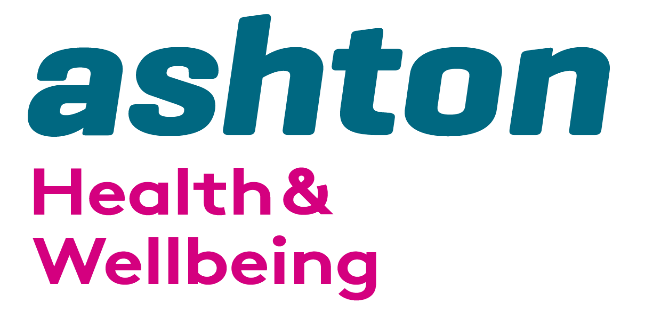 Job DescriptionJob Title:		Health & Wellbeing CaseworkerOrganisation:		Ashton Community Trust Location:		Ashton Centre, 5 Churchill Road, Belfast.Salary:	£30,825 per annum plus 7% pension contribution. Reports to:		Operations Manager, Ashton, Bridge of HopeBackgroundThis post will be based at Bridge of Hope, a department of Ashton , a community health & well-being service that supports individuals affected by the conflict and poor physical & emotional health.The role has been developed as part of the PEACE IV Programme which provides investment for cross-border health and wellbeing services by increasing the quality of care in the sector for victims and survivors and their families, and collecting information on victims’ and survivors’ needs.Purpose of the RoleThe Health & Wellbeing Caseworker will work directly with individual victims and survivors and their families in a pro-active and innovative way to facilitate engagement with services and activities within the statutory, community and voluntary sector in keeping with their needs.Job DescriptionThe key elements that constitute the role of Health and Wellbeing Caseworker are as follows:Co-ordination and Delivery of Health and Wellbeing ServicesProactively and innovatively engage with vulnerable and marginalised individuals.Keep up to date with relevant statutory, private and voluntary sector services available to victims and survivors and their families and work to ensure pathways are seamless, responsive and mitigate against duplication of services.Identify any barriers to victims and survivors accessing the care and support they need and work with the individual and relevant agencies to remove or mitigate any adverse effect such barriers may pose.The first point of contact for stakeholder enquiries, liaising with other agencies in a professional manner, ensuring that complex and sensitive information is communicated with empathy and reassurance and within the boundaries of Data Protection legislation.Advocate on behalf of and if necessary accompany individuals to services/appointments/activities where low confidence, low motivation and diminished trust may have left them isolated and marginalised.Facilitate the process for victims and survivors to access personalised support through the PEACE IV Resilience Programme e.g. one to one literacy tutoring or a physical activity of choice.Introduce victims and survivors and their families to shared spaces and services.Business Improvement and Quality ManagementEnsure adequate and appropriate record keeping and that relevant databases are updated on a regular basis.Record, monitor and evaluate client progress according to measurable goals described in their individual support plan. Ensure that all support plans, records and associated processes are maintained to the standard required for auditing and monitoring and evaluation by VSS.Manage the security/processing of sensitive and confidential client information in keeping with the requirements of the Data Protection Act.Report any risks, issues and/or concerns to Bridge of Hope.Actively encourage participation of victims and survivors and their families in reviewing and modernising current services and in service development. Promote a culture of continuous service improvement through the appropriate sharing of constructive feedback and work with relevant statutory, private and voluntary sector organisations to implement improvements.Personal Development, Performance and ProfessionalismEnsure the ongoing confidence of the public by maintaining high standards of personal accountability and ethical practice.Facilitate liaison with professional and senior management within stakeholder organisations.The foregoing is a broad range of duties and is not intended to be a complete description of all tasks. It is important to note that the responsibilities may change to meet the evolving needs of the Victims and Survivors Service.This job description is not incorporated into the employee’s employment contract. It is intended as a guide and should not be viewed as an inflexible specification and it may be varied from time to time in the light of strategic developments following discussion with the post holder. The post holder will be expected to work to objectives agreed with the line manager.This post is subject to the completion of an Enhanced Access NI check.This post is supported by PEACEPLUS, a programme managed by the Special EU Programmes Body (SEUPB).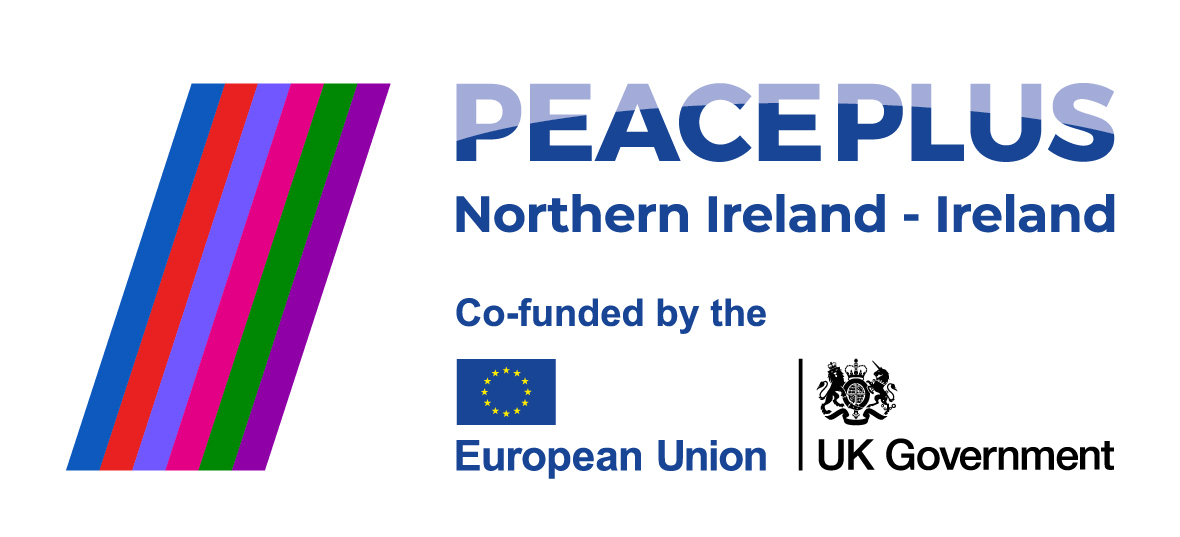 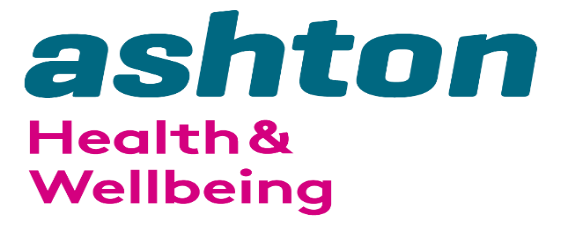 Health & Wellbeing Caseworker Person SpecificationEssential Criteria:By the closing date for applications, candidates must:Possess a University Degree, Professional Qualification or equivalent qualification in a relevant area.OR Possess 5 GCSE’s grades A – C, including English language AND have 2 years voluntary/paid experience equivalent to 16 hours per week in a community/voluntary/statutory environment working with individuals with mental health and/or physical health issues. OR NVQ Level 3 or equivalent AND have 1 year’s voluntary/paid experience equivalent to 16 hours per week in a community/voluntary/ statutory environment working with individuals with mental health and/or physical health issues.ANDDemonstrate experience of effectively engaging with and building positive relationships with clients in situations where they have been vulnerable.Demonstrate experience of liaising with a broad range of service providers.Demonstrate experience of providing progress reports and management information in clear and agreed formats, in line with a reporting schedule.Demonstrate experience of successfully prioritising and managing your own workload while also communicating effectively with colleagues and management.Hold a full license valid in the UK with access to a car for business purposes. This criterion will be waived in the case of an applicant whose disability prohibits driving but who is able to make alternative arrangements.Desirable Criteria:Demonstrate experience of at least 1 year working with or in the interests of victims and survivors of the Conflict/Troubles.Demonstrate experience of using or contributing to outcomes focussed monitoring and evaluation processes.